 						: : 			 : : Thesis supervisor:  ________________________________________________________	Student’s signature/date:																			Students – Do not write below this line						: 									:										:										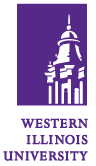 .Semester Hours